ПРЕСС-РЕЛИЗк этапу Кубка России по триатлону7-8 марта 2020 года в пгт.Богатые Сабы (Сабинский муниципальный район) пройдут соревнования этапа Кубка России по зимнему триатлону. Соревнования посвящены 100-летию образования ТАССР, 75-летию Победы в Великой отечественной войне и 90-летию основания Сабинского муниципального района.Одновременно с этапом Кубка страны в пгт.Богатые Сабы также пройдут всероссийские соревнования среди юниоров и юниорок 16-19 лет и юношей и девушек 13-14, 15-17 лет, а также отрытое Первенство Сабинского района среди спортсменов-любителей (20-29 лет, 30-39 лет, 40-49 лет, старше 50 лет) и юных участников 12 лет и младше.Соревнования в Сабинском районе станут первым в 2020 году этапом Кубка страны по зимнему триатлону в России. Участникам предстоит преодолеть беговой этап в 3 км, велогонку 5 км и пройти 5 км на лыжах. Общий призовой фонд этапа Кубка России составит 100 000 рублей.7 марта в 10:00 на площадке у ДК им.Биктимирова (ул.Гали Закирова) состоится церемония открытия соревнований, после чего здесь же в 10:20 состоится старт участников во всех категориях. Церемония награждения запланирована на 13:00.МИНИСТЕРСТВО СПОРТА РЕСПУБЛИКИ ТАТАРСТАНМИНИСТЕРСТВО СПОРТА РЕСПУБЛИКИ ТАТАРСТАН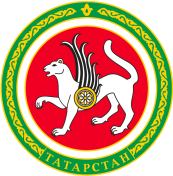 ТАТАРСТАН РЕСПУБЛИКАСЫ СПОРТ МИНИСТРЛЫГЫТАТАРСТАН РЕСПУБЛИКАСЫ СПОРТ МИНИСТРЛЫГЫул.Петербургская, д.12, г.Казань, 420107ул.Петербургская, д.12, г.Казань, 420107Петербургская урамы, 12 нче йорт, Казан шәһәре, 420107Петербургская урамы, 12 нче йорт, Казан шәһәре, 420107Тел.: (843) 222-81-01, факс: (843) 222-81-79. E-mail: mdmst@tatar.ru, http://minsport.tatarstan.ruТел.: (843) 222-81-01, факс: (843) 222-81-79. E-mail: mdmst@tatar.ru, http://minsport.tatarstan.ruТел.: (843) 222-81-01, факс: (843) 222-81-79. E-mail: mdmst@tatar.ru, http://minsport.tatarstan.ruТел.: (843) 222-81-01, факс: (843) 222-81-79. E-mail: mdmst@tatar.ru, http://minsport.tatarstan.ruТел.: (843) 222-81-01, факс: (843) 222-81-79. E-mail: mdmst@tatar.ru, http://minsport.tatarstan.ruТел.: (843) 222-81-01, факс: (843) 222-81-79. E-mail: mdmst@tatar.ru, http://minsport.tatarstan.ru